                                                           Научно-практическая конференция                                                              «Инициатива молодых»-2012гМинистерство образования Саратовской областиУправление образования Дергачёвского муниципального районаМКОУ «СОШ п.ВосточныйДергачевского района Саратовской области»                                                  Доклад ВыполнилаБелоусова Елизавета Камидулловна,Ученица 4 классаМКОУ «СОШ п.Восточный»Домашний адрес:413481Саратовская областьДергачёвский районп.Восточныйул.Вьюнова, 3/1Научный руководитель:Рахметова Балганым Айткалиевна,учитель начальных классовМКОУ «СОШ п.Восточный»Домашний адрес:413481Саратовская областьДергачёвский районп.Восточныйул.Спортивная, 5/1П.Восточный – 2012 годЗнаменитый французский писатель и летчик Антуан де Сент Экзюпери, автор истории о Маленьком Принце и планете людей, говорил: «Мы обитатели одной планеты, пассажиры одного корабля». Этот корабль называется Землей. Наша маленькая голубая планета несется в мировом пространстве крошечной песчинкой, и именно на этой песчинке возникла жизнь в ее разнообразных формах.    Но венцом творения по праву считается существо разумное - Человек.                 … Он взмыл в облака и нырнул в глубину,                      Силу ветра себе подчинил,                      Сделано много, но нужно еще                      Чтобы он это все сохранил Наверное,  нет необходимости рисовать печальные картины оскверненной, поблекшей, бездумно опустошаемой природы, которые почти каждый может без труда представить себе, вспомнив окрестные леса, луга, водоемы. Впрочем, слово «печальные» не очень тут подходит. Не печаль, а острую боль ( порой даже чисто физическую боль в сердце!) вызывает у неравнодушного человека вид вытоптанного и замусоренного леса, потерявшего свои цветы луга, отравленных речек и озер. Экологически благополучных уголков, во всяком случае ,в достаточной близости от городов и прочих населенных пунктов, почти не осталось. Процесс продолжается. А корни его – в потребительской вседозволенности, которую проявляли и проявляют люди по отношению к природе.Общество никогда не терпело вседозволенности внутри себя, даже в мелочах. Сложились ведь, к примеру, правила вежливости, которые мы справедливо считаем необходимыми: спасибо, пожалуйста, позвольте, я Вам помогу…, правила поведения в гостях, за столом и тому подобное. Но вседозволенность по отношению к природе прощалась и даже поощрялась. Формы поощрения оказывались бесконечно разнообразными: от детских стихов ( « Были мы за речкой. На том берегу, на большом душистом заливном лугу. Бабочек ловили и венки плели.  На колхозном сене отдохнуть  легли… Стрекозу  поймали, крылья хороши! За кувшинкой лезли через камыши…» или еще: « А потом? Гулять ходили, пестрых бабочек ловили.  Как? Вот этак и вот так. Еще этак и вот так!»).  К чему все это привело; известно.   Очевидно и то, что от детской экологической вседозволенности (сорвать цветок, погубить бабочку) до взрослой ( вырубить кедровый лес, извести море, « повернуть» реки) дорога очень короткая, особенно если она накатана, заасфальтирована и без шлагбаумов. Но дальше… Дальше эта дорога обрывается пропастью. Мы должны попытаться перекрыть самое начало этого пути.А между тем дорога потребительского отношения к природе коварна.Итак, поговорим об элементарных экологических запретах, тех, следование которым должно стать нормой поведения каждого человека. Эти  запреты как раз и составляют существо так называемых правил поведения в природе.Попробуем сформулировать правила поведения в природе, кратко прокомментировав некоторые из них.Не ломай  ветви деревьев и кустарников. Каким может быть обоснование этого правила? Растение – живое существо, ветви вместе с листьями играют важную роль в его жизни. Например, листья участвуют в дыхании растения. Все живое дышит воздухом. И этот воздух должен быть чистым. Но не всегда он таким бывает. Знаете ли вы, что в воздухе содержатся микробы – очень маленькие живые существа? Среди них есть такие, которые вызывают болезни, например грипп. Когда в комнате много людей, а окна закрыты, микробов может накопиться очень много. На все предметы из воздуха оседает пыль.  И микробы в ней накапливаются.  А чтобы  микробов было меньше нужно проветривать комнату, стереть пыль влажной тряпкой. Еще хорошо очищают и освежают воздух растения. Они собирают на листья вредные вещества, которые в воздухе оказываются вместе с дымом заводов и фабрик. Поэтому в больших городах должно быть много зелени, а нам надо беречь растения. Ведь неслучайно, где много растений, легко дышится. Мы должны помнить о красоте растений, которую мы можем нарушить, обламывая ветви. Это относится и к цветущей черемухе, другим деревьям и кустарникам, которые особенно часто страдают из-за своей красоты.Не повреждай кору деревьев!Известно, что нередко вырезают на коре деревьев надписи,  например,  свои имена, делают другие отметины.  Это подобно тому ,когда ты оцарапаешь кожу  и  какую боль ощущаешь….(через ранку вытекает сок, могут проникнуть под кору микробы и грибы-трутовики, которые вызывают заболевания и даже гибель дерева.)3.Не  рви в лесу, на лугу цветов.              Пусть красивые растения остаются в природе! Помни, что букеты                              можно составлять только из тех растений, которые выращены человеком.Сбор дикорастущих растений на букеты – очень мощный фактор воздействия человека на природу. Его часто недооценивают, считая, что вред, наносимый при этом растительному миру, не заслуживает внимания. Однако именно наша давняя привычка рвать цветы привела к исчезновению очень многих растений в местах, часто посещаемых людьми. Жертвами нашей «любви» к цветам стали не только изначально редкие растения ( ныне многие из них оказались на страницах Красной книги).  Я живу в степной зоне и поэтому хочу рассказать о красоте наших степных тюльпанов.   Раньше,  тюльпанов было очень много, степь была усыпана разноцветным ковром, красных, желтых, белых тюльпанов, а сейчас их стало намного меньше.  Ранней весной,  появляются тюльпаны, и  у меня душа болит, когда, видишь, как все односельчане  большими охапками везут цветы, ведь они украсят дом всего лишь на несколько дней, меня всегда волнует вопрос: почему они не думают о будущем?  Ведь , сорвав даже по одному – единственному цветку какой вред они приносят растениям. Надо помнить, простую истину: выросший на лугу цветок находится здесь «у себя дома», он связан с другими обитателями. Например, к нему прилетают насекомые, которые питаются его нектаром. После цветения появляются плоды с семенами. Они попадут в почву, где из семян вырастут новые растения… Имеем ли, мы, право срывать цветок только для того, чтобы некоторое время полюбоваться им? Конечно, нет. Для этого люди специально выращивают красивые растения, в садах, на клумбах, в оранжереях. А красивые дикорастущие цветы должны оставаться в природе. И об этом должен помнить каждый человек от малого до взрослого. Красота наших степей зависит только от нас, конечно не считая природных катаклизмов. Ведь в последние годы нас мучает засушливое лето, которое тоже отрицательно влияет, как на растительность, так и на животный мир. Также меня беспокоит неумеренный выпас скота. Еще не успеет появиться трава, можно сказать, набрать силы, как люди начинают выгонять свой скот.   Образовываются полигоны.  А потом сами удивляются. Почему не растет трава?. Сено начинают косить тоже очень рано, растения не успевают дать даже семена , а уже скошены большие площади травы.  Люди, будьте более благоразумными к природе, относитесь к ней с любовью, помните, что от вашего варварского отношения, от нашей степи ничего ни останется, не думайте только о своем благополучии, не живите одним днем!!! Главное правило – красивыми растениями нужно любоваться, а не губить, не рвать их.4.Из лекарственных растений можно собирать только те, которых в нашей местности много. Часть растений нужно обязательно оставлять в природе. Лекарственные растения – ценнейшее природное богатство, к которому нужно относиться бережно. Количество некоторых из них из-за массового сбора резко уменьшилось (валериана, ландыш, плаун  др.) Поэтому нужно помнить, помогая людям, не приведешь ли ты к исчезновению в целом этих растений.5.Съедобные ягоды, орехи собирай так, чтобы не повреждать веточек.6.Не сбивай грибы, даже несъедобные. Помни, что грибы очень нужны в природе.У некоторых людей формируется отрицательное отношение к несъедобным, а особенно ядовитым грибам. Встречая такие грибы, их стараются уничтожить, мотивируя тем, что такими грибами могут отравиться животные или люди.  Грибы являются важным компонентом леса. Своей подземной частью – грибницей – они срастаются с корнями деревьев, кустарников, трав, обеспечивая их водой, минеральными солями, ростовыми веществами. Грибы являются санитарами леса: они участвуют в разложении растительных остатков. Среди грибов есть редкие, внесенные в Красную книгу, гриб – баран.7.Не обрывай в лесу паутину и не убивай пауков.Пауки – традиционный объект неприязни, брезгливого отношения со стороны человека. Это предубеждение основано на незнании, невнимании к окружающему. Пауки являются такой же полноправной составной частью природы, как и другие животные. Жизнь пауков полна интереснейших подробностей, многие из которых доступны для детских наблюдений. Сети пауков, да и сами они, по- своему красивы. К тому же эти хищные существа уничтожают множество комаров, мух, тлей и других насекомых, приносящих ущерб человеку и его хозяйству.8.Не ловите бабочек, шмелей, стрекоз и других насекомых.9.Не разоряй гнезда шмелей.Шмели – насекомые, численность которых в последнее время резко сократилось.  Причины этого уничтожение шмелиных гнезд при сенокошении; выжигание сухой травы, пожары.10.Не разоряй муравейники.11. Береги лягушек, жаб и головастиков.12.  Не убивайте змей, даже ядовитых. Все они нужны в природе.А из яда ядовитых змей человек получает ценнейшее лекарство.13. Не лови диких животных и не уноси их домой.Главное правило – не ловить никаких животных, не пугать их, не кричать в лесу. Не обижать, не трогать никого из представителей живого мира.В последние годы на Земле исчезает ежедневно от одного до десяти видов животных и еженедельно – по одному виду растений. Это больше, чем появляется,  новых. Координацию работ по животным и растениям, которые нуждаются в защите, взял на себя Международный союз охраны природы и природных ресурсов. В 1948 была составлена первая Красная книга. В 1966 году была издана Международная Красная книга. Ее идея – спасти животный и растительный мир. В 2010 году мы сами участвовали в акции «Защитим тигров» И получили сертификаты, но дело не в том , что мы получили сертификаты, а мы  рады, что хоть какой- то вклад внесли   для того, чтобы спасти этих красивых животных!!!Всемирно известная организация «Гринпис» ( « зеленый мир»). Она насчитывает 2 млн. членов и сторонников. Штаб – квартира находится в Амстердаме. « Гринпис» занимается серьезными проблемами, а главное – объединяет усилия всех людей доброй воли в защиту нашей планеты.14. Не подходи близко к гнездам птиц. По твоим следам их могут отыскать и разорить хищники. Не разоряй птичьи гнезда . Не лови и не уноси домой здоровых птиц и детенышей зверей. Помни, что в природе каждая птица, каждое животное имеет большое значение.   И здесь хочется вспомнить рассказ «Совушка» В. Беспалькова. Когда, мы  учились во втором классе , я впервые прочитала этот рассказ и поняла, что все животные и растения взаимосвязаны, ведь после того, как герой этого рассказа решил избавиться от совы, то тут и начались у него проблемы…Целая цепочка связей…15. В лесу старайтесь ходить по тропинкам, чтобы не вытаптывать траву и почву. От вытаптывания погибают многие растения и насекомые. Помните о правилах поведения в лесу.16. Не оставляйте в лесу, в парке, на лугу, у реки мусора Никогда не выбрасывай мусор в водоемы. Вода – главный источник живительной влаги. Берегите воду!НИ умыться, ни напитьсяБез воды,Листику не распуститься Без воды,Без воды прожить не могутПтица, зверь и человек,И поэтому всегдаВсем везде нужна вода!И здесь ,кратко, хочу рассказать о нашем роднике. У нас в 14 километрах  был п. Хорольский,он славился родниковой водой.  Раньше, когда жили люди стояли четыре колодца, люди  всегда заботились об этой воде, но со временем жители уезжали, колодцы засорялись и вода постепенно в них исчезла. И сейчас стоит только один колодец, которым пользуемся мы, жители поселка Восточный. В летнее время нам практически  не обойтись без этой воды!!! И мы должны беречь эту воду, от загрязнения, от мусора. Мы вырастем и научимся защищать воду, природу.Если люди погубят окружающую природу, они и сами не выживут. Загрязнение океана, уничтожение джунглей, гибель многих растений и животных, растущие груды мусора – все это признаки грозной опасности, которая нависла над природой и человеком. Только сообща люди могут вылечить свою планету.Я думаю, наша Природа может быть спокойна: у нее такие замечательные защитники это мы!                   Человек! Щади зверей и птиц, деревья и цветы,          Ведь это всё слова, что царь природы ты!           Пусть птенцам и маленьким зверятам, хорошо живётся с нами рядом.          Дерево, трава, цветы и птица не всегда умеют защититься.          Если будут уничтожены они, на планете мы останемся одни.                                                                           Д. Родович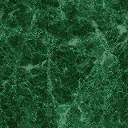 